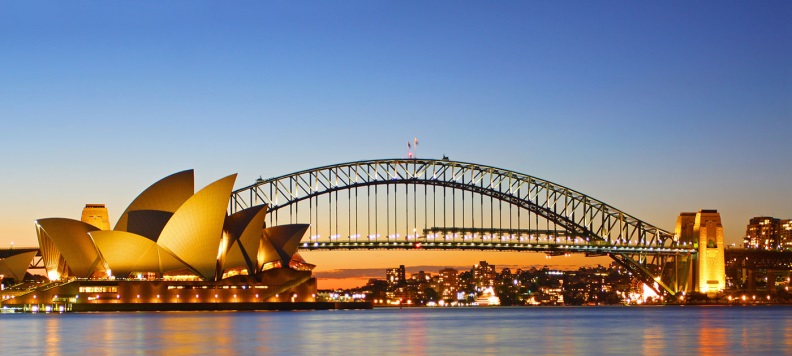 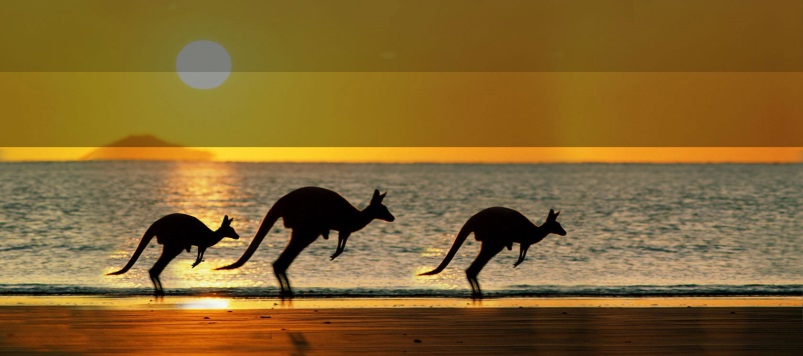 College of EducationNew class: EDUC 499Spring/Summer 2017!Culture and Community: Influences and impact on P-16 Australian EducationSecond 8 week course that includes a 15 day tour in Australia from May 18 – June 4, 2017This course will explore the differences and similarities between the education system in Australia and the US. The study tour will provide the opportunity for Illinois students to observe how Australian schools define and build community within their classrooms and schools, and how cultures and community impact students, schooling, and educational outcomes.  We will visit schools in three states and one territory in Australia, as well as teacher preparation programs at major universities. Locations include Melbourne, Sydney, Alice Springs, and Cairns.Study tour costs are projected at about $5,000 (UPDATED!) and will include roundtrip airfare to/from O’Hare and within Australia, housing, many meals, program excursions, and international insurance, and are subject to change pending final program, exchange rate fluctuations, and the number of participants.Class Size Limited to 20 – Apply Now!NOW through February 3Application available online at:  https://education.illinois.edu/programs/international-admissions/australiaAdditional scholarships and financial aid if needed: http://www.studyabroad.Illinois.edu/scholarships
http://www.studyabroad.Illinois.edu/financial-aidFebruary 3 – Application dueFebruary 10 – Students notified of statusFebruary 20 - $500 deposit due, COE $500   Scholarship application due. March 6 – Class will beginMarch 15 – Full balance due on trip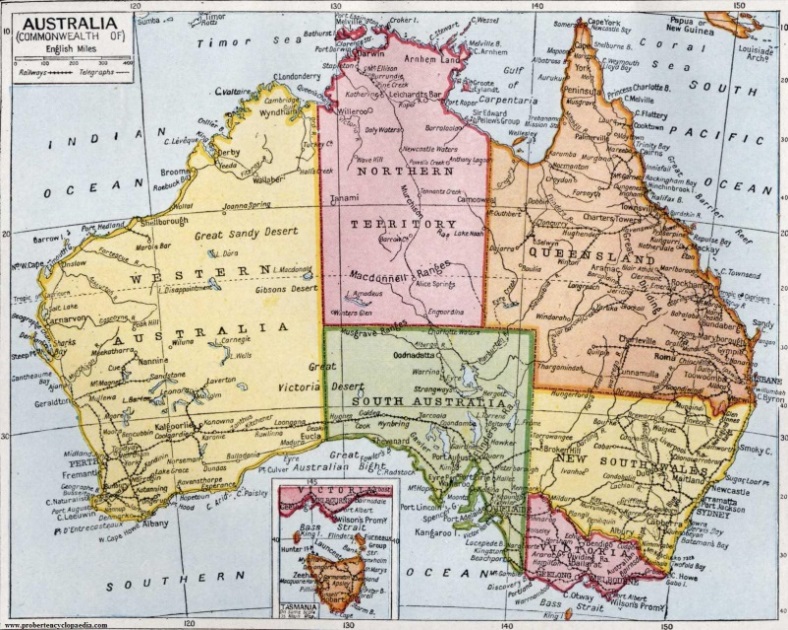 